Fill 1704 (13/4/2011 – 12:16 to 16:47Filling scheme (for both beams): 228 bunches/beam - Average intensity 1.22 e 11 p/bunch (first ramp after scrubbing): 50ns_1164b_36x2bi_18inj_scrub (cut at 228 bunches)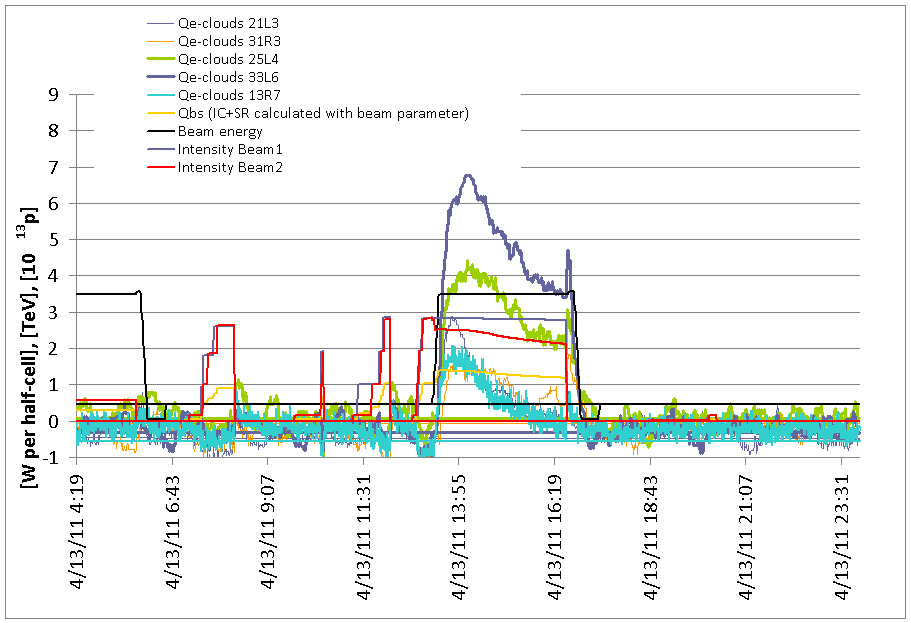 Fill 1707 (14/4/2011 – 3:44 to 5:46Filling scheme (for both beams): 228 bunches - Average intensity 1.22 e 11 p/bunch): 50ns_1164b_36x2bi_18inj_scrub (cut at 228 bunches)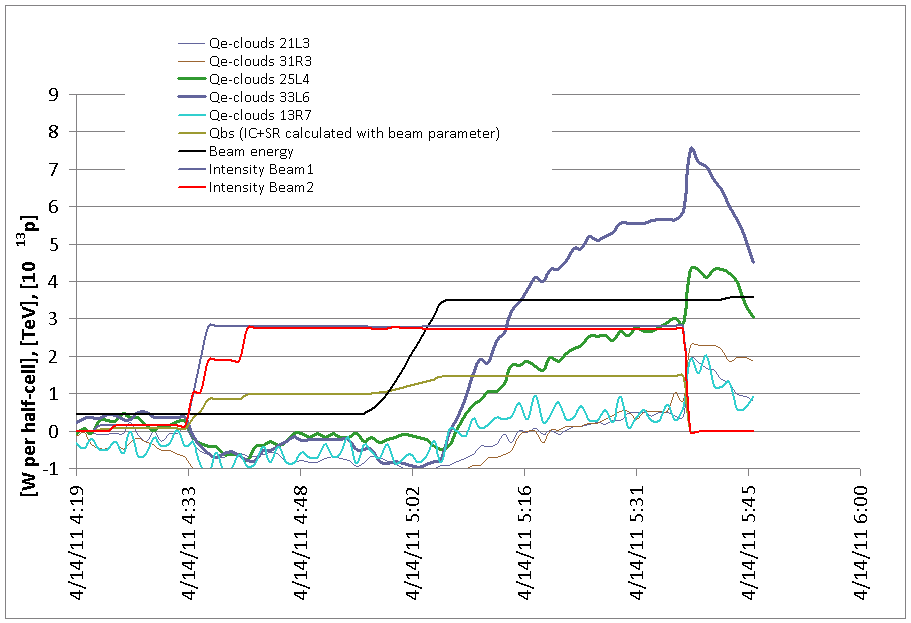 Fill 1709 (14/4/2011 – 14:12 – 16:21Filling scheme (for both beams): 228 bunches - Average intensity 1.27 e 11 p/bunch) – Trip of power converter at injection: 50ns_228b+1small_214_12_180_36bFill 1710 (14/4/2011 – 16:21 – 23:16Filling scheme (for both beams): 228 bunches - Average intensity 1.25 e 11 p/bunch) – Dump during the squeeze due to tune feedback: 50ns_228b+1small_214_12_180_36b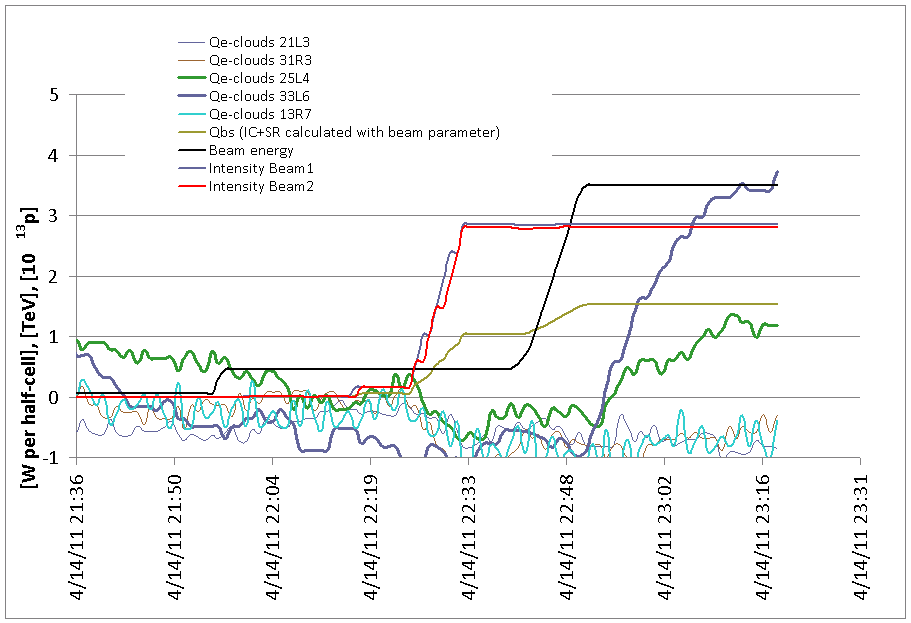 Fill 1711 (14/4/2011 – 23:16 – 15/4/2011 12:23Filling scheme (for both beams): 228 bunches - Average intensity 1.25e 11 p/bunch) – Physics: 50ns_228b+1small_214_12_180_36b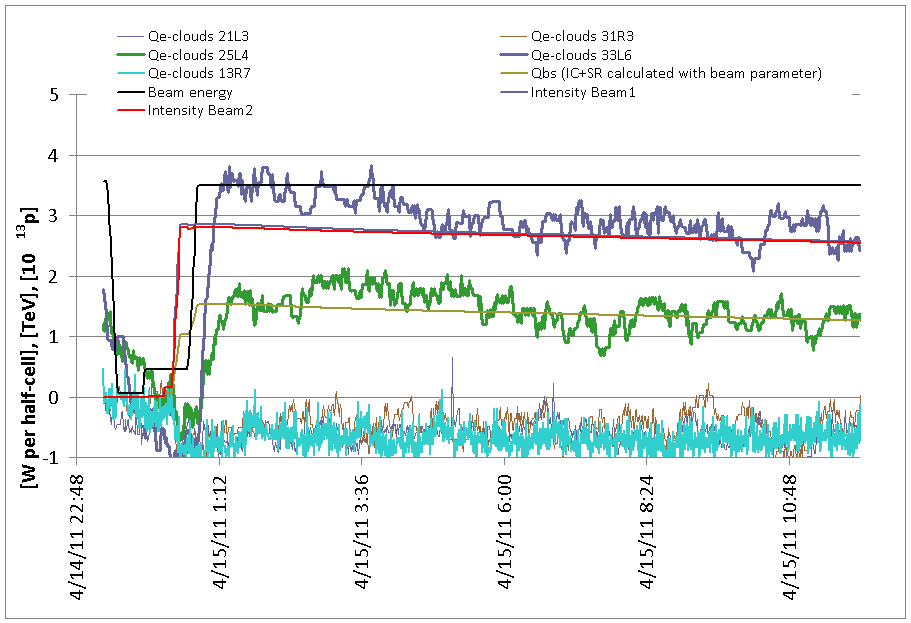 Fill 1712 (15/4/2011 12:23 – 20:11)Filling scheme (for both beams): 228 bunches - Average intensity 1.25e 11 p/bunch) – Physics: 50ns_228b+1small_214_12_180_36b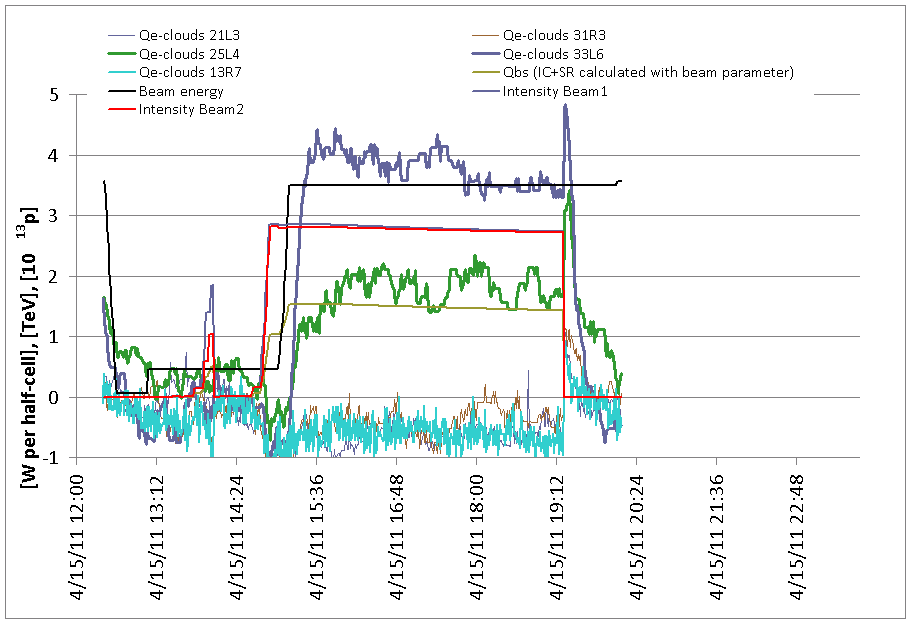 Fill 1713 (15/4/2011 20:11 – 16/4 5:21)Filling scheme (for both beams): 228 bunches - Average intensity 1.25e 11 p/bunch) – Physics: 50ns_228b+1small_214_12_180_36b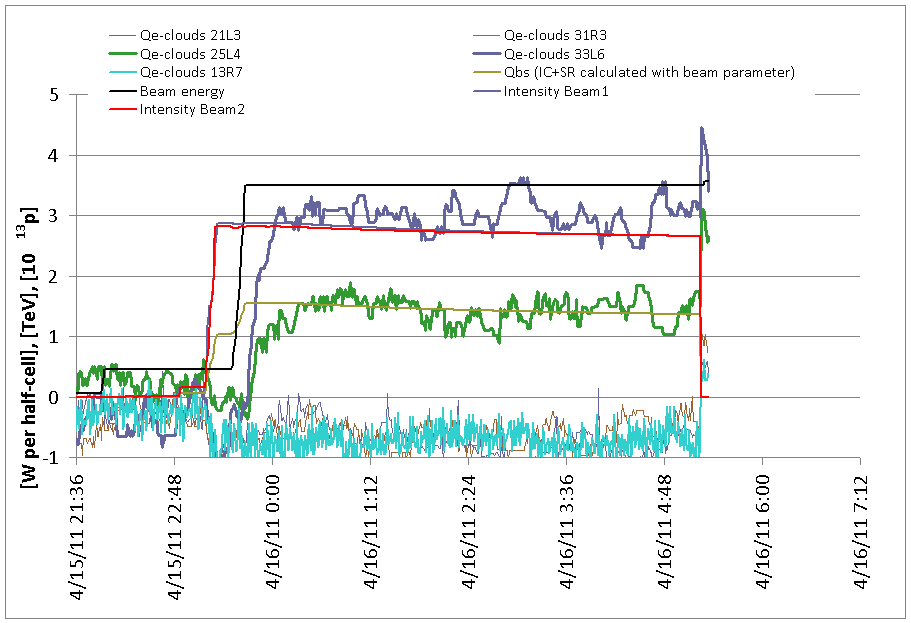 Fill 1714 (16/4 5:21 – 12:11)Filling scheme (for both beams): 336 bunches - Average intensity 1.25e 11 p/bunch) – Dumped by problem with Orbit feedback: 50ns_336b+1small_322_14_288_72b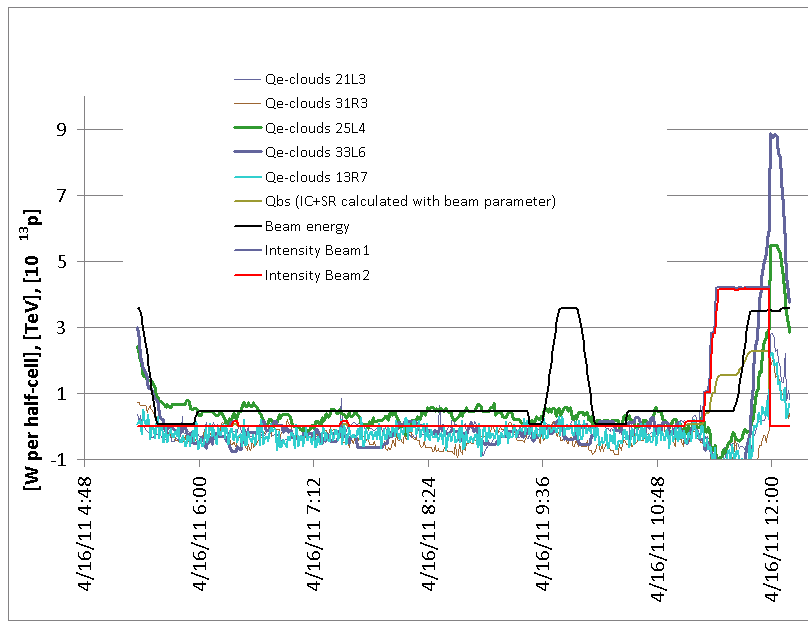 Fill 1715 (16/4 12:11 – 14:54)336 bunches - Average intensity 1.25e 11 p/bunch) – Dumped when bringing in collision: 50ns_336b+1small_322_14_288_72b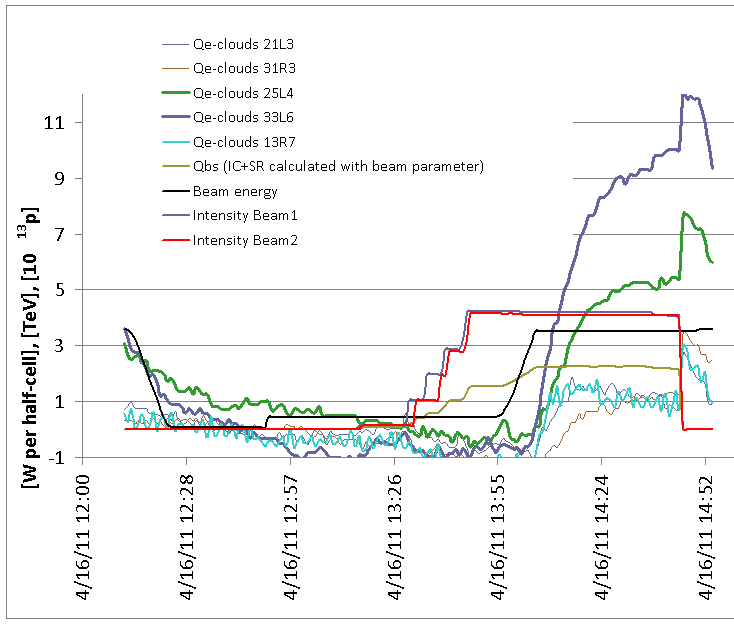 Fill 1716 (16/4 14:54 – 19:40)336 bunches - Average intensity 1.25e 11 p/bunch) – Physics (36 bunches per train). Dumped by Sector 34 trip. 50ns_336b+1small_322_14_288_36b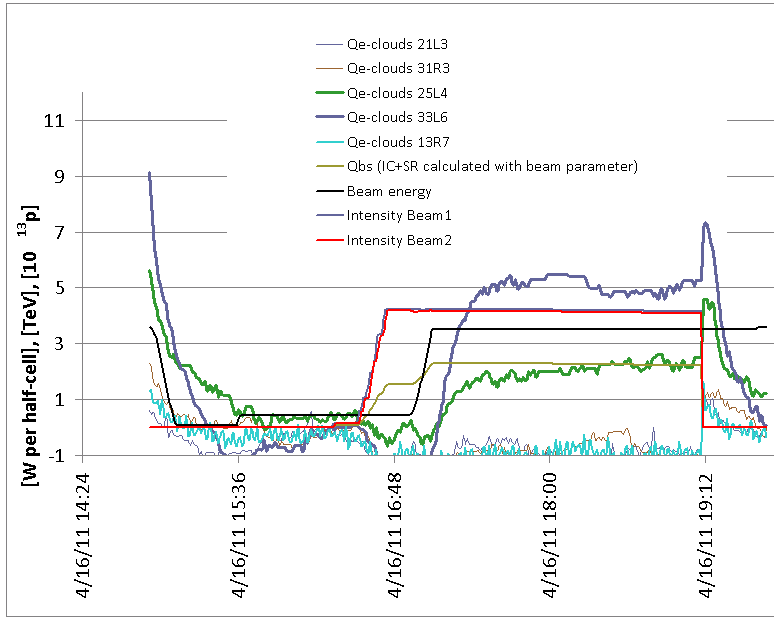 Fill 1717 (16/4 19:40 – 17/4 01:01)336 bunches - Average intensity 1.25e 11 p/bunch) – Physics (36 bunches per train). Dumped by orbit feedback. 50ns_336b+1small_322_14_288_36b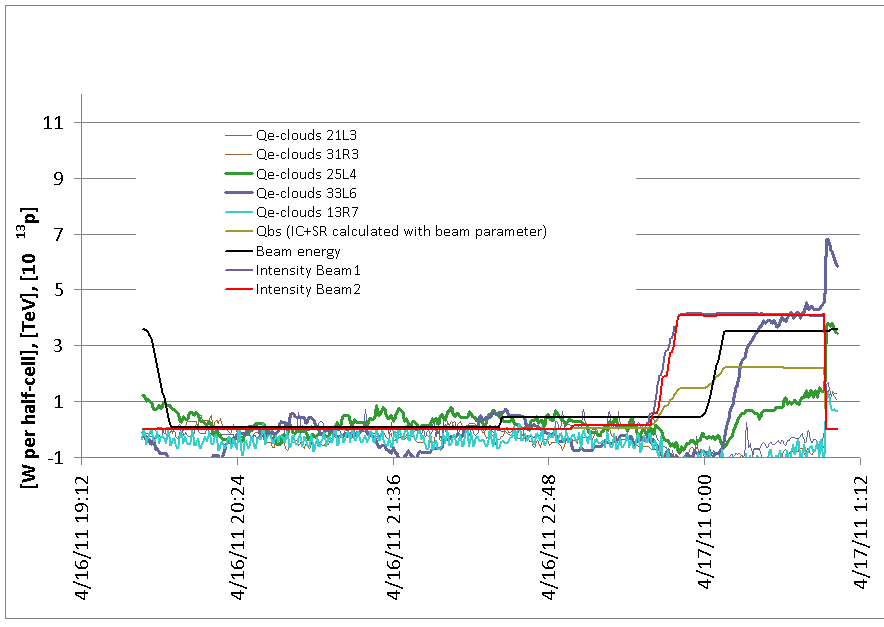 Fill 1718 (17/4 01:01 - ongoing)336 bunches - Average intensity 1.25e 11 p/bunch) – Physics (36 bunches per train): 50ns_336b+1small_322_14_288_36b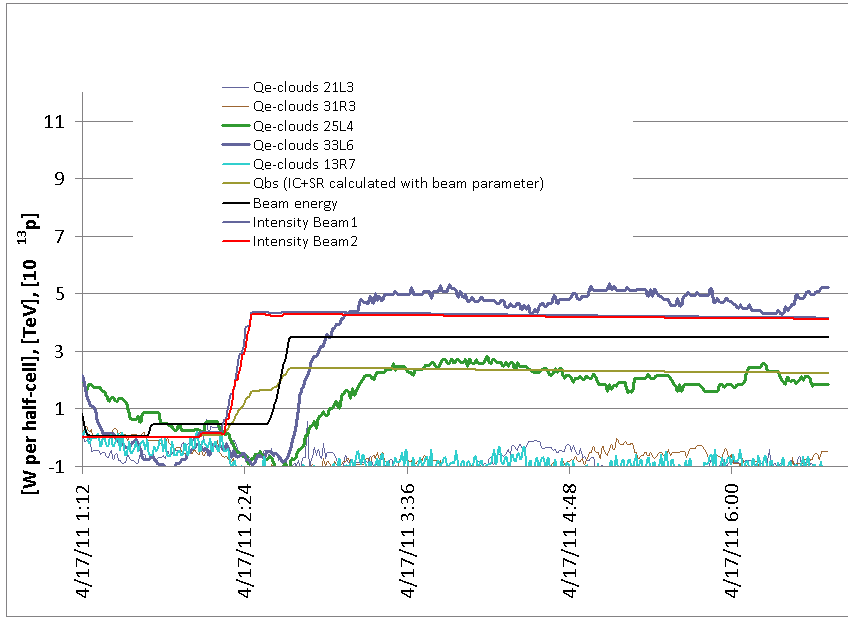 Injection #RingRF bucket #Bunch spacing [ns]Bunches/injSpacing between PS trains# PS trains/injection1ring_110101pilot1ring_210101pilot2ring_1441501201nominal2ring_2441501201nominal3ring_1158150722252nominal3ring_2158150722252nominal4ring_1351150722252nominal4ring_2351150722252nominal5ring_1544150722252nominal5ring_2544150722252nominalInjection #RingRF bucket #Bunch spacing [ns]Bunches/injSpacing between PS trains# PS trains/injection1ring_110101pilot1ring_210101pilot2ring_1441501201nominal2ring_2441501201nominal3ring_1158150722252nominal3ring_2158150722252nominal4ring_1351150722252nominal4ring_2351150722252nominal5ring_1544150722252nominal5ring_2544150722252nominalInjection #RingRF bucket #Bunch spacing [ns]Bunches/injSpacing between PS trains# PS trains/injection1ring_110101pilot2ring_210101pilot3ring_1381501201nominal4ring_2441501201nominal5ring_11821503601nominal6ring_21821503601nominal7ring_110761503601nominal8ring_210761503601nominal9ring_117851503601nominal10ring_217731503601nominal11ring_119701503601nominal12ring_219581503601nominal13ring_126671503601nominal14ring_226671503601nominal15ring_128521503601nominal16ring_228521503601nominalInjection #RingRF bucket #Bunch spacing [ns]Bunches/injSpacing between PS trains# PS trains/injection1ring_110101pilot2ring_210101pilot3ring_1381501201nominal4ring_2441501201nominal5ring_11821503601nominal6ring_21821503601nominal7ring_110761503601nominal8ring_210761503601nominal9ring_117851503601nominal10ring_217731503601nominal11ring_119701503601nominal12ring_219581503601nominal13ring_126671503601nominal14ring_226671503601nominal15ring_128521503601nominal16ring_228521503601nominalInjection #RingRF bucket #Bunch spacing [ns]Bunches/injSpacing between PS trains# PS trains/injection1ring_110101pilot2ring_210101pilot3ring_1381501201nominal4ring_2441501201nominal5ring_11821503601nominal6ring_21821503601nominal7ring_110761503601nominal8ring_210761503601nominal9ring_117851503601nominal10ring_217731503601nominal11ring_119701503601nominal12ring_219581503601nominal13ring_126671503601nominal14ring_226671503601nominal15ring_128521503601nominal16ring_228521503601nominalInjection #RingRF bucket #Bunch spacing [ns]Bunches/injSpacing between PS trains# PS trains/injection1ring_110101pilot2ring_210101pilot3ring_1381501201nominal4ring_2441501201nominal5ring_11821503601nominal6ring_21821503601nominal7ring_110761503601nominal8ring_210761503601nominal9ring_117851503601nominal10ring_217731503601nominal11ring_119701503601nominal12ring_219581503601nominal13ring_126671503601nominal14ring_226671503601nominal15ring_128521503601nominal16ring_228521503601nominalInjection #RingRF bucket #Bunch spacing [ns]Bunches/injSpacing between PS trains# PS trains/injection1ring_110101pilot2ring_210101pilot3ring_1381501201nominal4ring_2441501201nominal5ring_11821503601nominal6ring_21821503601nominal7ring_110761503601nominal8ring_210761503601nominal9ring_117851503601nominal10ring_217731503601nominal11ring_119701503601nominal12ring_219581503601nominal13ring_126671503601nominal14ring_226671503601nominal15ring_128521503601nominal16ring_228521503601nominalInjection #RingRF bucket #Bunch spacing [ns]Bunches/injSpacing between PS trains# PS trains/injection1ring_110101pilot1ring_210101pilot2ring_1381501201nominal2ring_2441501201nominal3ring_1183150722252nominal3ring_2183150722252nominal4ring_11077150722252nominal4ring_21077150722252nominal5ring_11971150722252nominal5ring_21959150722252nominal6ring_126671503601nominal6ring_226671503601nominal7ring_12853150722252nominal7ring_22853150722252nominalInjection #RingRF bucket #Bunch spacing [ns]Bunches/injSpacing between PS trains# PS trains/injection1ring_110101pilot1ring_210101pilot2ring_1381501201nominal2ring_2441501201nominal3ring_1183150722252nominal3ring_2183150722252nominal4ring_11077150722252nominal4ring_21077150722252nominal5ring_11971150722252nominal5ring_21959150722252nominal6ring_126671503601nominal6ring_226671503601nominal7ring_12853150722252nominal7ring_22853150722252nominalInjection #RingRF bucket #Bunch spacing [ns]Bunches/injSpacing between PS trains# PS trains/injection1ring_110101pilot1ring_210101pilot2ring_1381501201nominal2ring_2441501201nominal3ring_1183150362251nominal3ring_2183150362251nominal4ring_1448150362251nominal4ring_2448150362251nominal5ring_11077150362251nominal5ring_21077150362251nominal6ring_11342150362251nominal6ring_21342150362251nominal7ring_11971150362251nominal7ring_21959150362251nominal8ring_12236150362251nominal8ring_22224150362251nominal9ring_12667150362251nominal9ring_22667150362251nominal10ring_12853150362251nominal10ring_22853150362251nominal11ring_13118150362251nominal11ring_23118150362251nominalInjection #RingRF bucket #Bunch spacing [ns]Bunches/injSpacing between PS trains# PS trains/injection1ring_110101pilot1ring_210101pilot2ring_1381501201nominal2ring_2441501201nominal3ring_1183150362251nominal3ring_2183150362251nominal4ring_1448150362251nominal4ring_2448150362251nominal5ring_11077150362251nominal5ring_21077150362251nominal6ring_11342150362251nominal6ring_21342150362251nominal7ring_11971150362251nominal7ring_21959150362251nominal8ring_12236150362251nominal8ring_22224150362251nominal9ring_12667150362251nominal9ring_22667150362251nominal10ring_12853150362251nominal10ring_22853150362251nominal11ring_13118150362251nominal11ring_23118150362251nominalInjection #RingRF bucket #Bunch spacing [ns]Bunches/injSpacing between PS trains# PS trains/injection1ring_110101pilot1ring_210101pilot2ring_1381501201nominal2ring_2441501201nominal3ring_1183150362251nominal3ring_2183150362251nominal4ring_1448150362251nominal4ring_2448150362251nominal5ring_11077150362251nominal5ring_21077150362251nominal6ring_11342150362251nominal6ring_21342150362251nominal7ring_11971150362251nominal7ring_21959150362251nominal8ring_12236150362251nominal8ring_22224150362251nominal9ring_12667150362251nominal9ring_22667150362251nominal10ring_12853150362251nominal10ring_22853150362251nominal11ring_13118150362251nominal11ring_23118150362251nominal